     ое заседание                                              ХХVI-го созыва                                                                          ПРОЕКТ   РЕШЕНИЯ                                                                                             «О внесении изменений в решение Совета сельского поселения  Вострецовский сельсовет муниципального района Бураевский район Республики Башкортостан от 12 октября 2010 года  за 139 «Об установлении земельного налога»          В соответствии с пунктом 4 статьи 12 и пунктом 2 статьи 53 Налогового кодекса Российской Федерации, Совет сельского поселения Вострецовский сельсовет муниципального района Бураевский район Республики Башкортостан решил:              1.Внести изменения в решение сельского поселения  Вострецовский сельсовет муниципального района Бураевский район Республики Башкортостан от 12 октября 2010 года  №  139 «Об установлении земельного налога» исключив из пункта 5 абзацы 10,11,12.    2. В пункте 2 в подпункт 2.1 добавить абзац следующего содержания:«занятых бюджетными учреждениями, автономными учреждениями, казенными учреждениями, созданные Республикой Башкортостан    и    муниципальными    образованиями    муниципального района Бураевский район Республики Башкортостан, финансовое обеспечение деятельности которых осуществляется за счет средств соответствующих бюджетов - в отношении земельных участков, приобретенных (предоставленных) для непосредственного выполнения возложенных на эти учреждения функций».    3. Пункт 2 подпункт 2.2 читать в следующей редакции:«1,5 процента в отношении земельных участков:   -земельных участков из земель сельскохозяйственного назначения, не используемых для сельскохозяйственного производства»;- прочих земельных участков;      4. Решение обнародовать на информационном стенде Администрации сельского поселения  Вострецовский сельсовет не позднее 30 ноября 2012 года.      5. Настоящее решение вступает в силу с 1 января 2013 года, но не ранее чем по истечении одного месяца со дня его официального обнародования.      Председатель Совета сельского поселения Вострецовский сельсовет муниципального района Бураевский район Республики Башкортостан              ___________Гатауллин К.В. с.Вострецово   .№ Башкортостан Республикаhы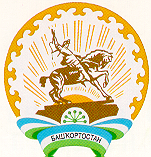 Борай районы муниципальрайонының Вострецов ауылсоветы ауыл биләмәhе Советы452974, Борай районы, Вострецов  ауылы,           Мәктәп  урамы, 3                      т. 2-72-14   Республика Башкортостан    Совет  сельского поселения    Вострецовский  сельсовет     муниципального района Бураевский  район452974, Бураевский район, с. Вострецово,         ул. Школьная, 3               т. 2-72-14